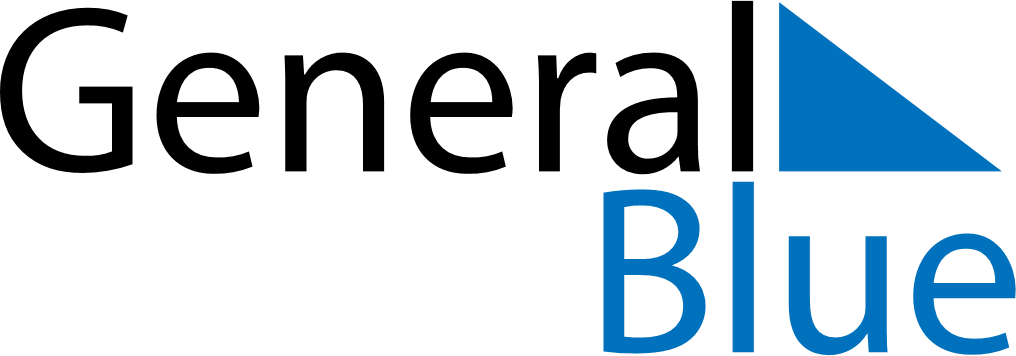 October 2024October 2024October 2024October 2024October 2024October 2024Yichun, Heilongjiang, ChinaYichun, Heilongjiang, ChinaYichun, Heilongjiang, ChinaYichun, Heilongjiang, ChinaYichun, Heilongjiang, ChinaYichun, Heilongjiang, ChinaSunday Monday Tuesday Wednesday Thursday Friday Saturday 1 2 3 4 5 Sunrise: 5:23 AM Sunset: 5:04 PM Daylight: 11 hours and 40 minutes. Sunrise: 5:25 AM Sunset: 5:02 PM Daylight: 11 hours and 37 minutes. Sunrise: 5:26 AM Sunset: 5:00 PM Daylight: 11 hours and 34 minutes. Sunrise: 5:27 AM Sunset: 4:58 PM Daylight: 11 hours and 30 minutes. Sunrise: 5:29 AM Sunset: 4:56 PM Daylight: 11 hours and 27 minutes. 6 7 8 9 10 11 12 Sunrise: 5:30 AM Sunset: 4:54 PM Daylight: 11 hours and 23 minutes. Sunrise: 5:32 AM Sunset: 4:52 PM Daylight: 11 hours and 20 minutes. Sunrise: 5:33 AM Sunset: 4:50 PM Daylight: 11 hours and 17 minutes. Sunrise: 5:34 AM Sunset: 4:48 PM Daylight: 11 hours and 13 minutes. Sunrise: 5:36 AM Sunset: 4:46 PM Daylight: 11 hours and 10 minutes. Sunrise: 5:37 AM Sunset: 4:44 PM Daylight: 11 hours and 6 minutes. Sunrise: 5:39 AM Sunset: 4:42 PM Daylight: 11 hours and 3 minutes. 13 14 15 16 17 18 19 Sunrise: 5:40 AM Sunset: 4:40 PM Daylight: 11 hours and 0 minutes. Sunrise: 5:42 AM Sunset: 4:38 PM Daylight: 10 hours and 56 minutes. Sunrise: 5:43 AM Sunset: 4:36 PM Daylight: 10 hours and 53 minutes. Sunrise: 5:45 AM Sunset: 4:35 PM Daylight: 10 hours and 50 minutes. Sunrise: 5:46 AM Sunset: 4:33 PM Daylight: 10 hours and 46 minutes. Sunrise: 5:47 AM Sunset: 4:31 PM Daylight: 10 hours and 43 minutes. Sunrise: 5:49 AM Sunset: 4:29 PM Daylight: 10 hours and 40 minutes. 20 21 22 23 24 25 26 Sunrise: 5:50 AM Sunset: 4:27 PM Daylight: 10 hours and 36 minutes. Sunrise: 5:52 AM Sunset: 4:25 PM Daylight: 10 hours and 33 minutes. Sunrise: 5:53 AM Sunset: 4:24 PM Daylight: 10 hours and 30 minutes. Sunrise: 5:55 AM Sunset: 4:22 PM Daylight: 10 hours and 26 minutes. Sunrise: 5:56 AM Sunset: 4:20 PM Daylight: 10 hours and 23 minutes. Sunrise: 5:58 AM Sunset: 4:18 PM Daylight: 10 hours and 20 minutes. Sunrise: 5:59 AM Sunset: 4:17 PM Daylight: 10 hours and 17 minutes. 27 28 29 30 31 Sunrise: 6:01 AM Sunset: 4:15 PM Daylight: 10 hours and 14 minutes. Sunrise: 6:02 AM Sunset: 4:13 PM Daylight: 10 hours and 10 minutes. Sunrise: 6:04 AM Sunset: 4:11 PM Daylight: 10 hours and 7 minutes. Sunrise: 6:05 AM Sunset: 4:10 PM Daylight: 10 hours and 4 minutes. Sunrise: 6:07 AM Sunset: 4:08 PM Daylight: 10 hours and 1 minute. 